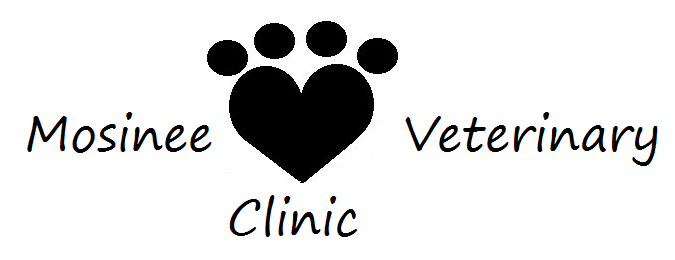 NEW CLIENT INFORMATION FORMPRIMARY ACCOUNT HOLDER INFORMATIONFirst Name: _________________________________ Last Name:__________________________________Street: ________________________________________ City: _____________________  ZIP: ____________Home Phone:(______) _____-_______  Cell Phone:  (______) ______ - ________Work Phone: (______) _____ - ________ E-mail Address:__________________________________Secondary account holder Information: By adding a secondary person on your account you are giving them permission to make decisions regarding your pet's health and or records.First Name: _________________________________ Last Name: ____________________________Cell Phone:  (______) ______ - ________ Work Phone: (______) _____ - ________**************************************************************************************************************FIRST PET INFORMATIONPet's Name: _________________ Sex (Circle One): Female, Female Spayed, Male, Male NeuteredSpecies (Circle One): Dog, Cat, Bird, Reptile, Rodent, Rabbit, Other___________________________Breed: ________________________  Color: _______________________  D.O.B: ____/____/____Living arrangements of pet- Please describe your pets life style i.e. live indoors, outdoors, allowed outside supervised or unsupervised.______________________________________________________________________________SECOND PET INFORMATIONPet's Name: _________________ Sex: Circle One - Female, Female Spayed, Male, Male NeuteredSpecies: Circle One - Dog, Cat, Bird, Reptile, Rodent, Rabbit, Other___________________________Breed: ________________________  Color: _______________________  D.O.B: ____/____/____Living arrangements of pet- Please describe your pets life style (i.e. live indoors, outdoors, allowed outside supervised or unsupervised).______________________________________________________________________________**************************************************************************************************************                    Account Holder Signature:____________________________  Date:___/___/_____